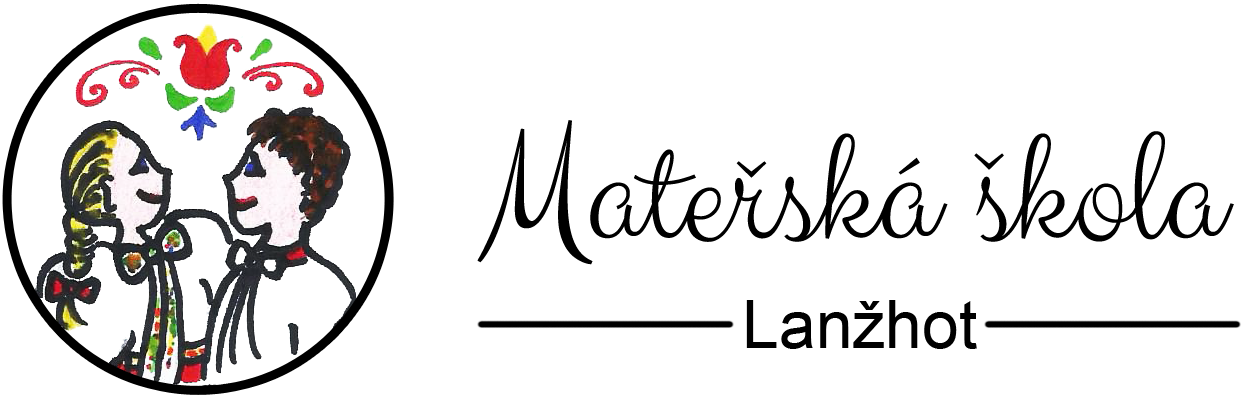                příspěvková organizace, Komenského 202/2, Lanžhot 691 51Evaluační zpráva 
 za školní rok 2018/20191. Školní vzdělávací programKoncepční záměr ŠVP vzdělávání dětí probíhalo podle Školního vzdělávacího programu: „Naše školička“Základní podmínky dodržované při vzdělávání dětí jsou legislativně vymezeny příslušnými právními normami. Jsou naplňovány podle požadavků a hlavních zásad tvorby ŠVP formulované v RVP PV Obsah ŠVP byl stanoven tak, aby vzdělávání postihovalo celou osobnost dítěte, vycházelo z potřeb dítěte a bylo dle individuálních schopností připraveno na další vzdělávání 
v základní škole.  Vždy byl respektován věk dětí, rozvojové schopnosti dítěte, zkušenosti, jejich současné i budoucí potřeby, ale také prostředí a podmínky školy.Na zpracování ŠVP se podílel kolektiv celé mateřské školy a byl zpracován v souladu 
s RVP PV a konkretizovanými očekávanými výstupy pro předškolní vzdělávání. Tento školní vzdělávací program byl určen nejen pro pedagogické pracovníky, ale i pro rodiče, partnery školy, děti a ostatní zaměstnance MŠ, kteří se na jeho tvorbě podíleli.Koncepce ŠVP je jedinečná v tom, že vychází z prostředí, ve kterém se škola nachází 
a které je našim dětem blízké. Hlavní myšlenkou ŠVP je rozvíjet samostatné, komunikativní, empatické, sociálně otevřené, citové a zdravě sebevědomé děti cestou přirozené výchovy. Položit základy celoživotního vzdělávání všem dětem na základě jejich možností, zájmů, potřeb, talentu.Vzdělávací program je zaměřen na lidové tradice. ŠVP poskytuje prostor pro změny a umožňuje další rozvoj školy.Jeho formální zpracování je přehledné (obsah vzdělávání je rozdělen do 4 vzdělávacích bloků). Na tyto bloky navazovaly hlavní tematické okruhy, které se pak rozváděly 
do dílčích témat a podtémat. Nabídkou různých, pestrých činností se pak naplňovaly očekávané výstupy ze všech pěti vzdělávacích oblastí z RVP – biologické, psychologické, interpersonální, sociálně-kulturní a environmentální. Na závěr každého tematického celku proběhla i evaluace, na jejichž výsledky navazovala další vzdělávací činnost.Evaluace na úrovni tříd a školy je samozřejmá, funkční a smysluplná součást výchovně vzdělávací práce na mateřské škole Hodnocení výsledků vzdělávání je prostředkem k hledání optimálních cest vzdělávání jednotlivých dětí.Provádělo se i průběžné sledování a vyhodnocování individuálního rozvoje a učebních pokroků u každého jednotlivého dítěte. Dle individuálních potřeb jsme písemně zaznamenávali do osobních složek (portfolia) dětí.ZávěryNadále fungovat podle jasných pravidel umožňujících konstruktivní komunikaci všech aktérů (vedení, učitelky, rodiče) a jejich participaci na chodu naší školy.Jasnými pravidly, mechanizmy a organizací zajišťovat, aby naše mateřská škola byla 
i nadále místem bezpečným, příjemným a vstřícným pro efektivní vzdělávání a osobní rozvoj dětí.Průběžně sledovat případné signály všech forem rizikového chování.V rámci péče o tělesnou a duševní hygienu dětí využívat co nejvíce přírodu v okolí školy, zařazovat v co největší míře pobyt venku, pěší výlety do okolí, tělocvičny ZŠ.Budovat u dětí motivaci k učení, vést je k základům kritického myšlení.Klást na děti jasné, věkově přiměřené a srozumitelné požadavky.Zaměřit se ještě více na propagaci práce školy v městském zpravodaji.Rozvíjet přírodovědnou gramotnost, předčtenářskou a matematickou dovednost, zařazovat také více polytechnickou výchovu.Dále zkvalitňovat vzdělávací obsah TVP a sledovat návaznost na ŠVP, na RVP PV 
a doplňující materiál k němu – Konkretizované očekávané výstupy, Desatero pro rodiče.Vést děti k sebehodnocení.Zaměřit se na výchovu ke zdravému životnímu stylu, podpory výchovy ke zdraví.Respektovat u dětí jejich individualituDětem s odkladem povinné školní docházky vypracovat plán pedagogické podpory 
a průběžně jej vyhodnocovatIndividuálně pracovat s předškolními dětmi, s pomocí konkrétních očekávaných výstupů stanovit v rámci integrovaných bloků cílenou vzdělávací nabídku, která je pro naplňování očekávaných výstupů smysluplná a účelná.
2.  Podmínky ke vzděláváníVěcné podmínkyIntenzivně spolupracujeme se zřizovatelem a postupně se snažíme odstraňovat technické nedostatky stávající budovy MŠ.V prosinci 2018 byla zkolaudována přístavba MŠ (rekonstrukce jídelny, výdejny, nová třída, šatna, sociální zařízení)V únoru 2019 byla slavnostně otevřena nová třída – Džungle. Do této třídy bylo přijato 15 nových dětíNa následující školní rok je plánovaná celková rekonstrukce školní zahradyV červenci 2019 začala rekonstrukce sociálního zařízení a šatny pedagogických zaměstnancůDěti mají dostatek prostoru, pomůcek, hraček, knih pro rozvoj osobnosti. Hračky jsou umístěny tak, aby je děti viděly a mohly si je samostatně brát a hrát si.Materiální vybavení mateřské školy je přizpůsobeno požadavkům odpovídajícím věku dětí a průběžně doplňováno dle finančních možnostíŽivotosprávaMateřská škola usiluje o to, aby dětem byla poskytována vyvážená strava, vhodná pro jejich zdravý vývoj. Mají možnost volby velikosti porce, nápojů apod.Proběhlo jednání s vedoucí školní jídelny ohledně lepší skladby jídelníčku. Podařilo se nám dát pryč některá jídla, které děti opravdu nejedly. V období letních prázdnin je domluvena další schůzka s vedením jídelny ( i s ředitelkou ZŠ). Dětem je nabízen dostatečný pitný režim. Mají k dispozici slazenou i obyčejnou vodu. Je zajištěn pravidelný denní rytmus a řád, který je však současně natolik flexibilní, aby umožňoval v průběhu dne přizpůsobit organizaci činnosti potřebám a aktuálním situacím. Děti jsou každodenně a dostatečně dlouho venku, mají dostatek volného pohybu nejen na zahradě, ale i v interiéru MŠ. V denním programu je respektována individuální potřeba aktivity, spánku a odpočinku jednotlivých dětí. Dětem s nižší potřebou spánku je nabízen klidný program, spontánní činnosti u stolečků, individuální logopedická cvičení, zájmové činnosti apod. Byl upraven režim den a časový harmonogram obědů dětí (z důvodu zvýšeného počtu děti – otevřena nová třída). Děti chodí na oběd ve třech skupinách. Děti mohou jíst dle svých potřeb – nejsou nuceny do jídla. Tento školní rok se naše škola zapojila do projektu: Školka v pohybu (Školky na Podluží sportují). Pro děti předškolního věku byl tak každý pátek připraven sportovní program v tělocvičně nebo na hřišti ZŠ pod vedením kvalifikovaných trenérů. Učitelky se samy chovají podle zásad zdravého životního stylu a jsou tak přirozeným vzorem pro děti.Psychosociální podmínkyDbáme na to, aby atmosféra ve škole byla vlídná, klidná a vstřícná.Snažíme se o to, aby se děti i dospělí cítili v mateřské škole dobře, spokojeně, bezpečně.Jsou respektovány potřeby dětí, reagujeme na něVe vztazích mezi dětmi a dospělými se projevuje vzájemná důvěra a tolerance.Adaptaci organizujeme způsobem, který odpovídá individuálním potřebám dítěte. Adaptace nových dětí probíhala přiměřeně jejich věku. Děti se začleňovaly do kolektivu, postupně navazovaly kontakt s dětmi i dospělými. V měsíci červenci 2019 jsme zavedli tzv. adaptační dopoledne pro nově příchozí děti 
a jejich rodiče. Rodiče tak mohou se svými dětmi navštívit mateřskou školu, seznámit se s novým prostředím, učitelkami, dětmi. Účast rodičů v tyto dny (každou středu v měsíci) byla velká, děti si přirozeně zvykaly na nové prostředí, které je od září čeká. Zbytečně děti neorganizujeme, mají možnost volby.Postupujeme tak, aby každé dítě mohlo být úspěšné (nabízíme činnosti v různé úrovni náročnosti dle věku, psychické, fyzické a sociální úrovni dětí). Organizační podmínkyPravidelný denní řád je dle potřeb přizpůsobován měnícím se okolnostem, aktivitám 
i činnostem dětí. Denní řád je dostatečně pružný a reaguje na aktuální změny.Provizorní provoz při rekonstrukci budovy byl ukončen k začátku prosince a sním odstraněny i nedostatky v organizaciSnažíme se denně zařazovat zdravotně preventivní pohybové aktivity ve všech třídách.Pro realizaci všech plánovaných činností jsou vytvářeny vhodné materiální podmínkyNejsou překračovány stanovené počty dětí ve třídách. Učitelky se plně věnují dětem a jejich vzděláváníDěti nacházejí potřebné zázemí, klid a bezpečíPersonální a pedagogické zajištění Rozpis služeb je takový, aby dětem byla vždy zajištěna optimální pedagogická péče.V mateřské škole pracuje 13 pedagogických zaměstnanců, 1 školní asistent a 4 provozní zaměstnanci. V červenci odešla na mateřskou dovolenou p.uč. Martina Storchová, 
do důchodu provozní zaměstnanec Marie Charvátová a byla přijata nová učitelka 
a provozní.Pedagogové se aktivně sebevzdělávají a je zajištěn a podporován profesní růst všech zaměstnanců.V mateřské škole je poskytována logopedická péče. Od září 2018 probíhá výhradně za účasti rodičů. Lze vidět velké zlepšení v oblasti logopedie, především spolupráce s rodiči. Mateřská škola spolupracuje v PPP a SPC v blízkém okolí a poskytuje tak dostatek informací, spolupracuje s příslušnými odborníkySpoluúčast rodičů Každodenně je kladen velký důraz na vytváření dobrých vztahů mezi rodiči a školou.Ředitelka dbala na informovanost rodičů o práci školy, na profesní jednání učitelek 
s rodiči při poskytování vyžádaných informací o dítěti, společně se mohou domluvit 
s učitelkami na jednotlivostech, požadavcích, které mají rodiče na školu.V letošním školním roce jsme vytvořili facebookové stránky školy, díky kterým jsou rodiče rovněž informováni o aktuálním dění a jsou zde přidávány fotky ze všech akcí Pro rodiče předškolních dětí jsou dvakrát ročně konány konzultační hodiny s učitelkamiV letošním roce se nám podařilo uskutečnit besedu pro rodiče s Mgr. Bínovou (školní zralost) Ke konci školního roku byly rodičům rozdány anonymní dotazníky, týkající se jejich spokojenosti, připomínek, nápadů či dotazů ke škole. Tyto dotazníky byly následně vyhodnoceny, graficky zpracovány a výsledky vyvěšeny na hlavní nástěnce. Zpětná vazba rodičů byla téměř ve všech případech pozitivní. O veškerém dění ve škole jsou informováni estetickými plakátky na nástěnkách v šatně, na kabelové televizi nebo na internetových stránkách školy, facebooku školyMŠ rodičům poskytuje také poradenský servis v oblasti předškolního vzdělávání 
a v otázkách vztahujících se ke školní zralostiJako každý rok, tak i v tomto roce bylo uskutečněno množství akcí, kterých se mohli účastnit i rodiče se svými dětmi. Za zmínku určitě stojí: Školičkové hody, Podzimní slavnosti, Vánoční jarmark, Tři králové, Vynášení Moreny, Slet čarodějnic, Besídka 
ke dni matek, Rozloučení s předškoláky atd. ZávěryZaměřit se na dovybavení tříd moderními hračkami a pomůckami. Se zřizovatelem nadále intenzivně řešit následnou rekonstrukci školní zahrady Více se zaměřit na spolupráci s rodiči ohledně společného postupu při výchově 
a vzdělávání konkrétního dítěte.Nadále udržovat spolupráci s rodiči a okolním prostředím mateřské školyNadále provádět konzultační hodiny pro rodiče.Zaměřit se na kvalitní poradenskou činnost pro rodiče.3. Průběh vzdělávání Pedagogický stylPoměr spontánních a řízených činností se snažíme mít vyrovnaný.Vyhýbáme se negativním slovním komentářům a podporujeme děti v samostatnosti.Děti dostatečně chválíme a pozitivně hodnotíme.Reagujeme na potřeby dětí a napomáháme jim v jejich uspokojení.Vedeme děti ke vzájemnému přátelství.Nezatěžujeme děti spěchem a chvatem.S dětmi pracujeme skupinově, individuálně a snažíme se eliminovat frontální činnosti (vždy podle charakteru činnosti).Vzdělávací nabídka Vzdělávací nabídka je dětem předkládána v podobě integrovaných bloků rozvíjejících jejich schopnosti, dovednosti, postoje i hodnoty a rozšiřující jejich poznání. Důraz je přitom kladen na činnosti /praktické a intelektové/. Integrované bloky jsou vhodně postaveny, učitelkám vyhovují a přinášejí očekávané výsledky. Umožňují využívat dostatečně metody a formy prožitkového a situačního učení. Učitelky nejsou příliš svazováni svými plány, mají dostatek prostoru pro vlastní tvořivost a improvizaci.  Poskytují dětem dostatečný prostor pro samostatné objevování a tvůrčí činnost, mohou si volit hry-činnosti, které je baví. Snažíme se o vytvoření optimálních podmínek k rozvoji osobnosti všech dětíJednou z hlavních myšlenek koncepce, vzdělávací nabídky, je vycházet z prostředí, 
ve kterém se škola nachází a které je našim dětem blízké. Obsah vzdělávání vychází ze života dětí, je pro ně smysluplný, zajímavý, užitečný.V integrovaných blocích se odráží sled života dětí v MŠ, který je těsně svázán s přírodou, střídajícími se ročními obdobími a s nimi spojenými tradičními svátky a zvykyZávěrySeznamovat i nadále děti s těmito okruhy ve formální i neformální vzdělávací nabídce /podpůrný výchovný styl pedagogů, moderní metody a formy práce/.Zaměřit se více na prožitkové učení a situační učeníNadále zakládat učení na aktivní účasti dítěte, založené na smyslovém vnímání, kooperativním učení, prvcích hry a tvořivosti4. Výsledky vzdělávání  Pedagogové dbají na důsledné zohledňování individuálních potřeb jednotlivých dětí, znají jejich vzdělávací potřeby. Důležitým zdrojem informací o dětech je portfolio, které je založeno při vstupu do MŠ, průběžně je doplňováno důležitými informacemi o dítěti 
a o materiály dokládajícími jeho rozvoj, prospívání a pokroky v učení, fotografie.Je dbáno na to, aby hodnocení nebylo zaměřeno na srovnávání dětí, ale soustředilo se výhradně na individuální pokroky každého z nich a sloužilo tak k tomu, aby pedagog zajistil jejich optimální výchovu a vzdělávání, opatření Individuální vzdělávací pokroky u dětí Sledujeme děti, jak prospívají a jaké pokroky dělají v jednotlivých oblastech.Nesrovnáváme děti v jejich výkonech – nepodporujeme mezi nimi nezdravou soutěživost.Průběžně provádíme hodnotící a evaluační činnosti.Provádíme diagnostické činnosti, sledujeme individuální rozvoj, učení dětí a podle toho postupujeme v jejich dalším vzdělání.Průběžně sledujeme a vyhodnocujeme naplňování vzdělávacích cílů.ZávěryČerpat náměty pro svou práci z odborných časopisů: Informatorium, Učitelské noviny, 
ze seminářů a vzdělávacích akcí pro učitelky MŠ.Dávat dětem možnost více navrhovat aktivitu a činnosti, o které mají zájem 
a spolurozhodovat o tom, co se bude dělat.Nadále se vzájemně informovat o účasti na seminářích, předávat získané poznatky 
na pedagogických poradáchDále vytvářet s dětmi pravidla, jak se chovat a dbát na dodržování těchto pravidel.Vypracovala: Mgr. Lucie SztankoLanžhot, srpen 2019